THANU (KALPA)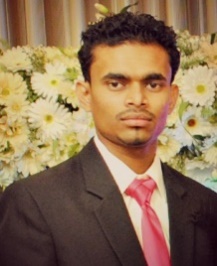 THANU.337974@2freemail.com OBJECTIVEA highly competent and organized systems administrator with experience of software procurement, installation, administration & compatibility. Possessing a proven ability to assist with the day-to-day running of an IT department and its business IT systems. Extensive knowledge of monitoring and controlling data security within guidelines to ensure compliance and report on possible improvements. Well mannered, articulate and able to act as point of contact for colleagues and external clients; Looking for a suitable systems administrator position with an exciting, innovative and ambitious company that offers room for progression. SUMMARY OF EXPERIENCEPossessing 8 Years of vast experience in the field of Computer Hardware & Networking where Planning, Implementation, Administration and troubleshooting are involved with multiple platforms of OS viz., Microsoft Windows XP, 2003, 2008, 2012, Windows 7, Windows 8.1pro, and Windows 10.SUMMARY OF EXPERIENCE-	Successfully Completed the CCNA (Cisco Certified Network Administration) Course. Identifies, diagnoses, and resolves Level One problems for users of the mainframe, personal Computer software and hardware, Internet and new computer technology. Provides one-on-one end-user problem resolution over the phone for user approved Personal Computer (PC) software.Delivers, tags, sets up and assists in the configuration of end-user PC desktop hardware, software and peripherals.Diagnoses and resolves end-user network or local printer problems, PC hardware problems and mainframe, e-mail, Internet, WLAN and local-area network access problems.Coordinates timely repair of PC computer equipment covered by third-party vendor maintenance agreementsAble to provide a full range of support and client relationship services ranging from first through to third line support and customer on-site visits.Able to work independently and within a team-spirited environment. Attention to details with a desire to create high quality products. Strong presentation skills. Good knowledge and understanding of the network infrastructure and protocols such as TCP/IP, HTTP, etc.,Desktop (PCs, Laptops and Peripherals) hands-on experience for both hardware and software.Helps install local area network cabling systems and equipment such as network interface cards, hubs and switches.EDUCATIONSuccessfully Completed the CCNA (Cisco Certified Network Administration) Course in 2009-2010   Prince of Wale’s College, Moratuwa;G.C.E. Advanced Level in Mathematics Stream in year 2007 with one SG.C.E. Ordinary Level in year 2004 with one B, four C’s and five Ss’CERTIFICATIONSSuccessfully completed the requirement to be recognized as a Microsoft Certified Systems Administrator on Microsoft Windows Server 2003,2008Successfully completed the requirement to be recognized as a Microsoft Certified Systems Engineer on Microsoft Windows Server 2003,2008Successfully completed the requirement to be recognized as a Microsoft Certified Technology Specialist: Windows Server 2008 Applications Infrastructure: ConfigurationKEY SKILLS AND COMPETENCIESMaintaining Computers & Other Components. (E.g.: Laptops, Computer Hardware & Software)Computer NetworkingGraphics Designing, Video Editing & Photo Editing Technical Skills in;PROFESIONAL EXPERIENCE &CAREER ACOMPLISHMENTSMG Consultants (Pvt) Ltd., A Leading Consultancy firms in Sri LankaSENIOR SYSTEM ADMINISTRATOR from 2011 to dateDuties Performed:Network administration and monitoring of Subsidiary Company Engineering Consultants (Pvt) Ltd.Network Administration of Windows 2003/ 2008 Server EnvironmentManaging and configuring Domain Controllers, Fileservers, Centralize Virus guard Server, Gate protect UTM firewall, Fax server, Squid proxy server, Network printing solution and costing for each divisionManaging and Monitoring 180 computers head officeMaintaining server backup proceduresAdministration and monitoring VPN network Managing and troubleshooting Branch Network through VPN networkManaging and monitoring Zimbra open source mail server with 200 mailboxesDebug Group of Companies, IT Solution Provider in Sri LankaASSISTANT SYSTEM ADMINISTRATOR and TECHNICIAN in Epson Engineeringfrom2008 -2010Duties Performed:Network Administration (Network Monitoring,Sql2000 Managing, Windows 2003/2008 Troubleshooting, Configuring & Managing Active Directory &Microsoft Exchange 2003 Server, Mail Getaways Managing &other services on windows 2003/ 2008 environment)  Maintaining at Bluecoat Wan &Web acceleration Hardware ProductMaintaining the Sophos Antivirus Endpoint Product’s & Sophos Pure Massage For inbound & Outbound Mail spam checking Configuring any Other Firewall Product’s (E.g. :- Astaro Security Gateways ,D-link Firewall’s)Handling the IP PABX System’s On Asterisk Repairing the all EPSON Dot Matrix printers/Plotters & Etc.Improve the Color Matching Software (ORIS Color Tuner)ASSETSHardworking, Self-Confident, meets deadlines on task entrusted and ample analyzing capacity. Takes Initiative and no additional directions are required once work is explained and assigned.HONOURS, AFFILIATIONS AND SPORTSMember of School Media UnitMember of School Leo ClubPresident of School IT Society Member of School Environmental SocietySenior Prefect in School (2005,2006,2007)Member of  Under 15, 17, 19,  Volley Ball TeamMember of  under  15,17,19 School Cricket TeamMember of  School Rugby Team PERSONAL DETAILSDate of Birth			:  29th May 1988Civil Status			:  MarriedGender				:  MaleReligion		:  BuddhistNationality		:  Sri LankanOperating Systems:Hardware:Hardware:06 years Windows / LinuxDesktop support of Windows 95/98/NT/2000/XP/Win7/Win8/Win10All forms of x86 hardware (from laptops to quad Xeon CPU servers)Routers/switches/terminal serversAll forms of x86 hardware (from laptops to quad Xeon CPU servers)Routers/switches/terminal serversNetworking:Software:Software:Complete understanding of TCP/IP, UDP, and IGMPDNS DNS Network troubleshootingNFSNFSServer configurationSMTPSMTPPhysical network maintenance and upgradesPOP, POP3, IMAPPOP, POP3, IMAPBasic switch and router maintenanceDHCP & DNSInternet Load BalancingSecurity:Security:Advanced knowledge of Network securityAdvanced knowledge of Network securityLAN/WAN security, VPNLAN/WAN security, VPNSSH (SSH v1, v2 and Open SSH)SSH (SSH v1, v2 and Open SSH)Security Policy Design, ImplementationSecurity Policy Design, ImplementationNetwork/Host Security AuditingNetwork/Host Security AuditingSecure internet servicesSecure internet servicesFirewalls (Gate protect, Sonic wall, Fortinet, Astaro)Firewalls (Gate protect, Sonic wall, Fortinet, Astaro)